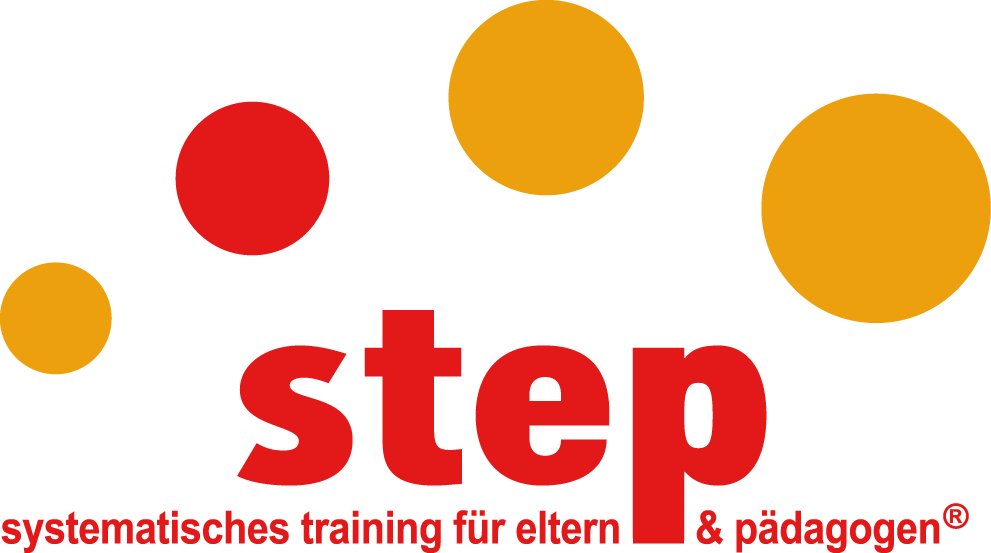 AnmeldungHiermit melde ich mich für folgenden STEP Elternkurs anAuf STEP Elterntraining bin ich aufmerksam geworden durch(X):Teilnahmebedingungen:Der Elternkurs findet bei einer Mindestzahl von 8 Anmeldungen statt.Nach Eingang Ihrer Anmeldung erhalten Sie die Rechnung über 169 €.Die Zahlung der Rechnung erfolgt vor Beginn des Kurses.Sollten Sie unerwarteter Weise nicht an dem Kurs teilnehmen können, entstehen Ihnen bei schriftlicher Absage bis spätestens 2 Wochen vor Beginn des Kurses die Hälfte des Kurspreises. Bei später eingehenden Absagen oder bei Nichtteilnahme ist die volle Teilnahmegebühr fällig.Ausnahme: Sie benennen eine/n Ersatzteilnehmer/in oder jemand meldet sich kurzfristig an.Ich behalte mir vor, Veranstaltungen räumlich zu verlegen oder abzusagen.Veranstaltungsort: Seminarraum der Tagesgruppe des Kinderheimes Pauline v. MallinckrodtJakobstr.16    -    53721 SiegburgAnmeldung: Ulrike HeimbachDipl. Heilpädagogin / Systemische Familientherapeutin / STEP Kursleiterinprivat:       Zur schönen Aussicht 8     	 53783 Eitorf 	       02243 / 911105dienstlich: Jakobstr.16    53721 Siegburg    02241/5496-22 (Tagesgruppe Mo., Die., Fr.10-17h)  ulrike.heimbach@instep-online.de           			    www.instep-online.de ulrike.heimbach@kinderheim-pauline.de          Persönliche DatenKursTag / UhrzeitVorname,Name2019 / 1Mittwoch, 20.03.2018 9:00 Uhr Straße, Nr.PLZ, OrtTel. / FaxE – Mail Anzahl und Alter der KinderElternbuchBekanntePresseRundfunk/TVInternetFlyerPlakatInfoabendSonstiges